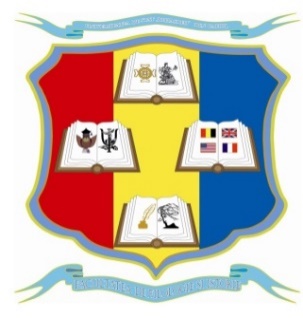 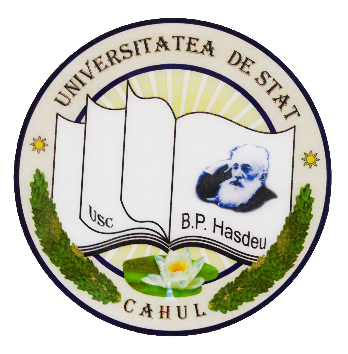 Facultatea de Ştiinţe Umaniste şi PedagogiceORARUL EVALUĂRILOR FINALEAnul de studii 2022-202316.12.2022 – 23.01.2023 Coordonat:				                                                                                                                                         Aprobat: dr., conf. univ. Chiciuc Ludmila___________                                                                     _____________dr., conf. univ., Grosu LilianaProrector pentru activitate didactică,                                                                           Decanul Facultăţii de Ştiinţe Umaniste şi Pedagogice  		calitate şi parteneriate de formare profesionalăDataFE 2201 (aud. 208)Anul IFR 2201 (aud. 322)Anul IIEC 2201 (aud. 207)Anul IPP 2201 (aud. 221)Anul IPP 2201 (aud. 221)Anul I16.12.2022Vineri Lingvistica generalăGrosu L., dr., conf. univ.Ora: 0900Literatura veche sec. XIV-XVIIBalțatu L., dr., conf. univ.Ora: 0900Bazele educației civiceChiciuc L., dr., conf. univ.Frangopol C., asist.univ.Ora: 0900Limba străină IPara I., asist. univ.Ora: 0900Limba străină IPara I., asist. univ.Ora: 090019.12.2022LuniConversație și audiere IPara I.,  asist. univ.Ora: 0900Fonetica limbii românePetcu V., dr., conf. univ.Ora: 0900Istoria lumii anticeGhelețchi I., dr., lect.univ.Șeremet D., asist.univ.Ora: 0900Psihologia generalăVrabie S., dr., lect. univ.Ora: 0900Psihologia generalăVrabie S., dr., lect. univ.Ora: 090022.12.2022JoiTehnologii de comunic. informaț. (aud.325)Popovici I., asist. univ.Ora: 0800Tehnologii de comunicare informațională (aud.325)Popovici I., asist. univ.Ora: 1040Tehnologii de comunicare informațională (aud.325)Popovici I., asist. univ.Ora: 1040Tehnologii de comunic. informaț. (aud.325)Popovici I., asist. univ.Ora: 1320Tehnologii de comunic. informaț. (aud.325)Popovici I., asist. univ.Ora: 132026.12.2022Luni F u n d a m e n t e l e     p e d a g o g i e i (online)Clichici V., dr., conf. univ.Ora: 0900F u n d a m e n t e l e     p e d a g o g i e i (online)Clichici V., dr., conf. univ.Ora: 0900F u n d a m e n t e l e     p e d a g o g i e i (online)Clichici V., dr., conf. univ.Ora: 0900--16.01.2023LuniModul: Limba engleză ontemp. (I)Colodeeva L., dr.conf. univ.Pintilii A., dr., conf.univ.Para I., asist.univ.Ora: 1130Introducere în teoria literaturiiBalțatu L., dr., conf. univ.Ora: 0900Preist. și istoria veche a spaț. românesc (online)Croitoru C., dr., conf.univ.Ora: 0900Pedagogia generală şi teoria educațieiAxentii I., dr., conf. univ.Ora: 0900Pedagogia generală şi teoria educațieiAxentii I., dr., conf. univ.Ora: 090019.01.2023JoiLimba străină INivnea N., asist. univ.Ora: 1130Limba și cultura latinăLuchianciuc N., asist. univ.Ora: 0900-Management educaționalMihăilescu N.,  dr., conf. univ.Ora: 0900Management educaționalMihăilescu N.,  dr., conf. univ.Ora: 090023.01.2023LuniCultura și civilizația englezăColodeeva L., dr., conf. univ.Ora: 1130Limba străină I (aud.202)Pușnei I., dr., conf. univ.Ora: 0900Limba străină I (aud.202)Pușnei I., dr., conf. univ.Ora: 0900Limba străină I (aud.202)Pușnei I., dr., conf. univ.Ora: 0900Pedagogie preșcolarăMihăilescu N.,  dr., conf. univ.Barbă M., asist. univ.Ora: 0900Pedagogie preșcolarăMihăilescu N.,  dr., conf. univ.Barbă M., asist. univ.Ora: 0900DataFR 2101 (aud.202)Anul IIIEC 2101 (aud. 204)Anul IIFE 2101 (aud.328)Anul IIPP 2101 (aud.220)Anul II16.12.2022VineriIstoria literaturii române  (interbelica)Balțatu L.,  dr., conf. univ.Ora: 1130Limba străină IIIPintilii A.,  dr., conf. univ.Ora: 0900Introducere în germanisticăPintilii A.,  dr., conf. univ.Ora: 1130Limba străină IIIPintilii A.,  dr., conf. univ.Ora: 090019.12.2022LuniFilosofia educației  (aud. 227)Chiciuc L., dr., conf. univ., Frangopol C., asist.univ.Ora: 900Filosofia educației  (aud. 227)Chiciuc L., dr., conf. univ., Frangopol C., asist.univ.Ora: 900Filosofia educației  (aud. 227)Chiciuc L., dr., conf. univ., Frangopol C., asist.univ.Ora: 900Filosofia educației  (aud. 227)Chiciuc L., dr., conf. univ., Frangopol C., asist.univ.Ora: 90022.12.2022JoiDidactica limbii și literat. românePetcu V.,  dr., conf. univ.Ora: 0900Istoria românilor epoca medievalăChiciuc L., dr., conf. univ., Frangopol C., asist.univ.Ora: 0900Limba străină IIINivnea N., asist. univ.Ora: 1130Psihologia pedagogică Vrabie S., dr., asist. univ.Ora: 090026.12.2022Luni-Istoria medievală universalăGhelețchi I., dr., lect.univ.Șeremet D., asist.univ.Ora: 0900--16.01.2023LuniModul: Psihopedagogia educațională (aud.227)Vrabie S., asist. univ.Ora: 0900Modul: Psihopedagogia educațională (aud.227)Vrabie S., asist. univ.Ora: 0900Modul: Psihoped. educaț.Vrabie S., asist. univ.Ora: 1130Modul: Educaț. artistico-plast.Lungu P., dr., conf. univ.Ora: 090019.01.2023JoiCS „M. Eminescu și Gr. Vieru”Grosu L.,  dr., conf.. univ.Ora: 0900Etonogeneza românească și formarea limbii româneChiciuc L., dr., conf. univ., Frangopol C., asist.univ.Ora: 0900Modul: Limba Engleză Contemporană IIIPușnei I.,  dr., conf. univ.Para I., asist.univ.Ora: 0900Strategii interactive în procesul de învățământMihăilescu N.,  dr., conf. univ.Barbă M., asist.univ.Ora: 113023.01.2023LuniMorfologia limbii româneAxentii V.,  dr., conf. univ.Ora: 0900Modul: Viața și sănătatea – valori personale și socialeGhelețchi I., dr., lect.univ.Șeremet D., asist.univ.Ora: 0900Didactica limbii engleze+ TICPușnei I.,  dr., conf. univ.Ora: 1130Teoria și metodol. form. reprez. matem. element. la preșc.Clichici V., dr., conf.univ.Barbă M., asist.univ.Ora: 1130DataPP 2001 (aud.218)Anul IIIFE 2001 (aud.219)Anul IIIFR 2001 (aud.326)Anul III16.12.2022Vineri Teor. şi metod. form. premis. citit-scris. Axentii V., dr., conf. univ.Barbă M., asist.univ.Ora: 0900Istoria literaturii americaneColodeeva L., dr., conf. univ.Ora: 0900PostmodernismulGrosu L.,  dr., conf.. univ.Ora: 113019.12.2022LuniDestinul european al RM (aud.208)Chiciuc L., dr., conf. univ., Frangopol C., asist.univ.Ora: 1130Destinul european al RM (aud.208)Chiciuc L., dr., conf. univ., Frangopol C., asist.univ.Ora: 1130Destinul european al RM (aud.208)Chiciuc L., dr., conf. univ., Frangopol C., asist.univ.Ora: 113022.12.2022JoiEducația incluzivăVrabie S., dr., lect. univ.Ora: 1130Bazele traductologieiColodeeva L., dr., conf. univ.Ora: 0900Istoria literaturii universaleBalțatu L., dr., conf.univ.Ora: 090022.12.2022JoiEducația incluzivăVrabie S., dr., lect. univ.Ora: 1130Evaluarea finală a stagiului de practică pedagogică IIOra: 1200Evaluarea finală a stagiului de practică pedagogică IIOra: 120026.12.2022Luni Teoria și metodol. matem. II (online)Clichici V., dr., conf.univ.Ora: 1130--16.01.2023LuniDreptul proprietății intelectualeMihalache I., dr. hab., Blașco O., asist.univ.Ora: 0900Dreptul proprietății intelectualeMihalache I., dr. hab., Blașco O., asist.univ.Ora: 0900Dreptul proprietății intelectualeMihalache I., dr. hab., Blașco O., asist.univ.Ora: 090019.01.2023JoiTeoria și metod. limbii și literat. române IIPetcu V., dr., conf. univ.Ora: 0900Istoria limbii englezePintilii A.,  dr., conf. univ.Ora: 0900Stilistica și cultivarea limbii româneLuchianciuc N., asist. univ.Ora: 113023.01.2023LuniTeoria și metodologia educației muzicale în învățământul primarMilici-Suverjan G., asist. univ.Ora: 0900Modul: Limba engleză contemporană VPintilii A.,  dr., conf. univ.Colodeeva L., dr., conf. univ.Ora: 0900Introducere în teoria lingvisticăAxentii V.,  dr., conf. univ.Ora: 1130DataPP 1901 (aud.131)Anul IVFEF 1901 (aud.330)Anul IV16.12.2022Vineri Teoria și metodologia educației fizice la preșcolari (online)Arsene I., dr., conf.univ.Ora: 0900Hermeneutica textului englezPara I., asist. univ.Ora: 113019.12.2022LuniConsiliere și educația familieiVrabie S., asist. univ.Ora: 1130Discursul și comunicarea publică în limba englezăPintilii A.,  dr., conf. univ.Ora: 090022.12.2022JoiMetodologia activităților extracurriculare Mihăilescu N., dr., conf. univ.Ora: 0900Modul: Lingvistica aplicatăPușnei I., dr., conf. univ.Pintilii A.,  dr., conf. univ.Ora: 090022.12.2022JoiEvaluarea finală a stagiului de practică pedagogică IIOra: 1200Evaluarea finală a stagiului de practică pedagogică IIOra: 120016.01.2023LuniTeoria și metodologia educației tehnologiceLungu P., dr., conf. univ.Ora: 1130Modul: Limba franceză contemporanăPintilii A.,  dr., conf. univ.Nivnea N., asist. univ.Ora: 0900